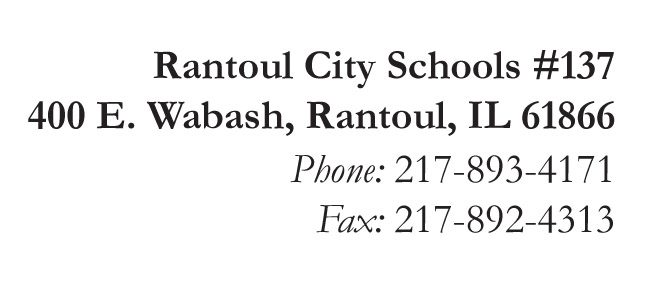 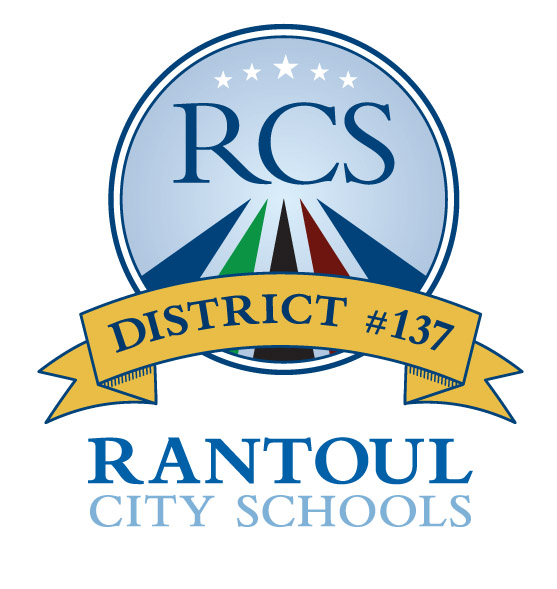  GROW BEYOND!McKinney-Vento Program Complaint Form – PARENT/GUARDIAN/YOUTHDate of Complaint __________________	Date of Incident Prompting Complaint: ______________Person completing complaint form: _____________________________________________________Student(s): ________________________________________	Grades: ______________________Relationship to student(s), or self, if unaccompanied youth: __________________________________I may be contacted at (phone or email): __________________________________________________Name of School, District and Staff Role Involved: ____________________________________________________________________________________________________________________________Please provide a brief, clear explanation of the incident which prompted this complaint.______________________________________________________________________________________________________________________________________________________________________________________________________________________________________________________________________________________________________________________________________________________________________________________________________________________________________________________________________________________________________________________________________________________________________________________________(Please include additional pages if necessary.)___ (initial) The school staff offered to submit this complaint form to ISBE on my behalf.___ (initial) I have elected to submit this form on my own behalf to ISBE.SUBMIT THIS FORM TO:Illinois State Board of EducationAttention: Vicki Hodges, State Coordinator for Homeless Education100 North First Street, 2000 S-493, Springfield, IL 62777vhodges@isbe.netA copy of our state’s dispute resolution procedure for students experiencing homelessness is attached. You may contact the National Law Center on Homelessness and Poverty for additional information on the McKinney-Vento Homeless Assistance Act (www.nlchp.org) You may also seek the assistance of advocates or an attorney.